台南市國民教育輔導團111學年度第2學期分區到校諮詢服務社會領域記錄成果時間:112年5月31日                   地點:西港國小開場:王怡芳校長                        紀錄:許鋑彬老師說課:楊美鈴老師                    一、開場: 怡芳校長一、開場: 怡芳校長大家好，我是大山國小怡芳校長，後面的幾位是我們輔導團的團員，藉由今天的研習，跟大家分享一些議題的資源與教學方式，希望老師代表學校參加後，都能有所收穫，並帶回去與學校的同仁分享。最後感謝西港國小提供場地及人力上的協助。大家好，我是大山國小怡芳校長，後面的幾位是我們輔導團的團員，藉由今天的研習，跟大家分享一些議題的資源與教學方式，希望老師代表學校參加後，都能有所收穫，並帶回去與學校的同仁分享。最後感謝西港國小提供場地及人力上的協助。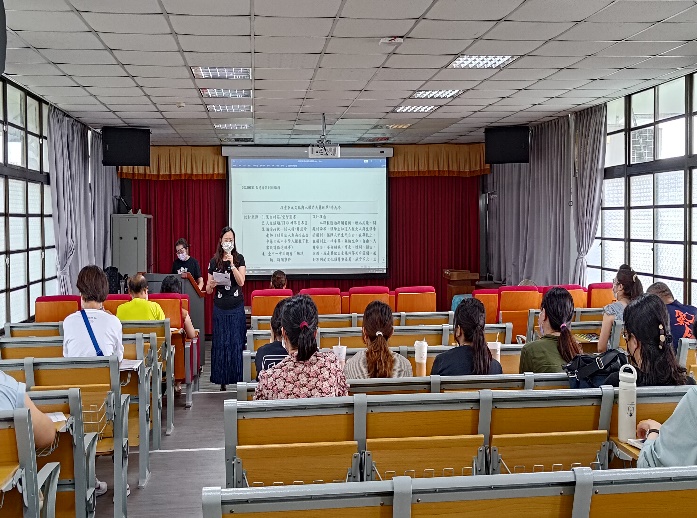 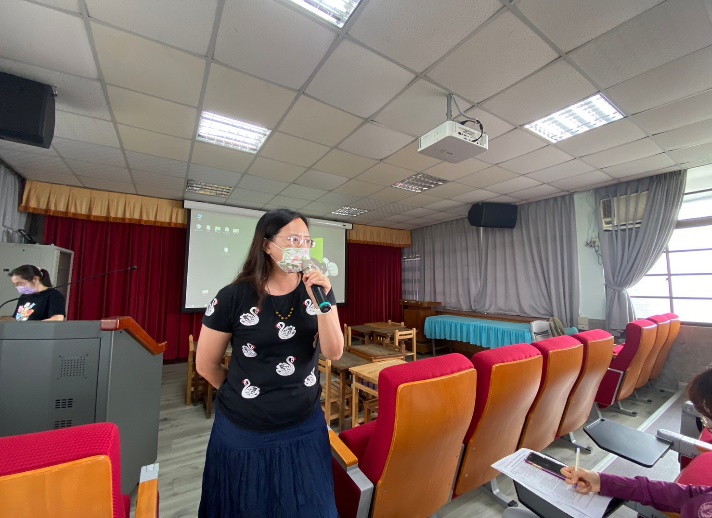 二、課程教學演示：楊美鈴老師二、課程教學演示：楊美鈴老師二、課程教學演示：楊美鈴老師多元文化的基本理念全球公民的基本素養學習主題與實質內涵說明黑白村莊教學示例多元文化的基本理念全球公民的基本素養學習主題與實質內涵說明黑白村莊教學示例多元文化的基本理念全球公民的基本素養學習主題與實質內涵說明黑白村莊教學示例前言：結合多元文化議題學習的幾個實質內涵我族文化的認同文化差異與理解跨文化的能力社會正義學習目標與基本理念透過新聞實例、繪本共讀、問題討論等，讓學生知道人權是人與生俱來的權利，保障人們生而自由，在尊嚴上、在權利上一律平等。無論生命、自由、人身安全，不分種族、膚色、性別、語言、宗教、或是其他出生條件等而有區別。面對不同的文化須尊重差異，欣賞多元，互相包容，接納不同，多站在對方的角度看待事情，相信透過「愛」與「尊重」體諒彼此，才能漸漸消除歧視，建立友善的環境。前言：結合多元文化議題學習的幾個實質內涵我族文化的認同文化差異與理解跨文化的能力社會正義學習目標與基本理念透過新聞實例、繪本共讀、問題討論等，讓學生知道人權是人與生俱來的權利，保障人們生而自由，在尊嚴上、在權利上一律平等。無論生命、自由、人身安全，不分種族、膚色、性別、語言、宗教、或是其他出生條件等而有區別。面對不同的文化須尊重差異，欣賞多元，互相包容，接納不同，多站在對方的角度看待事情，相信透過「愛」與「尊重」體諒彼此，才能漸漸消除歧視，建立友善的環境。前言：結合多元文化議題學習的幾個實質內涵我族文化的認同文化差異與理解跨文化的能力社會正義學習目標與基本理念透過新聞實例、繪本共讀、問題討論等，讓學生知道人權是人與生俱來的權利，保障人們生而自由，在尊嚴上、在權利上一律平等。無論生命、自由、人身安全，不分種族、膚色、性別、語言、宗教、或是其他出生條件等而有區別。面對不同的文化須尊重差異，欣賞多元，互相包容，接納不同，多站在對方的角度看待事情，相信透過「愛」與「尊重」體諒彼此，才能漸漸消除歧視，建立友善的環境。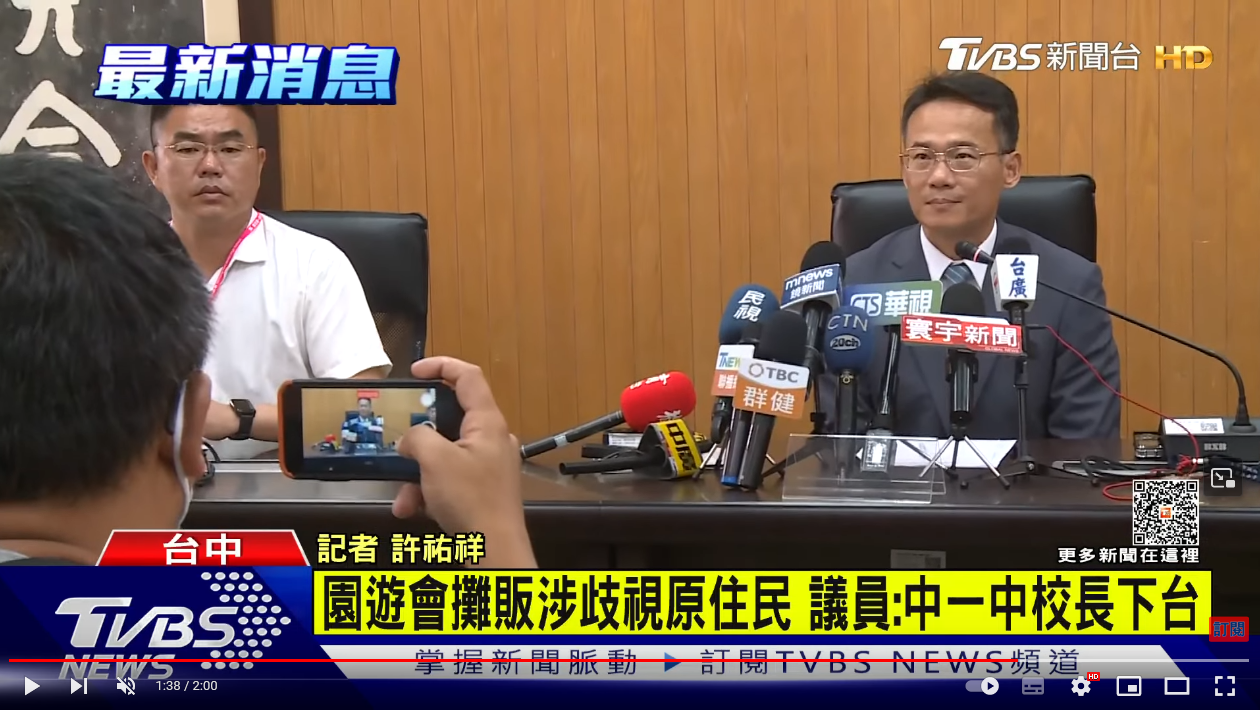 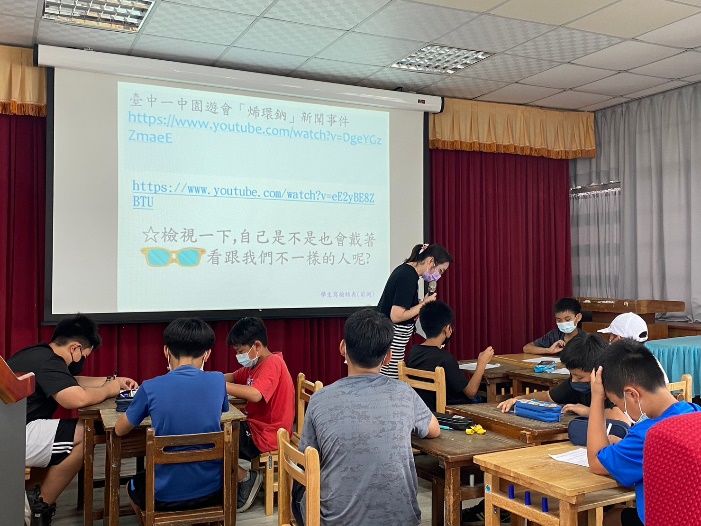 以臺中一中園遊會「烯環鈉」新聞事件為例：自己是不是也會戴著眼鏡看跟我們不一樣的人呢？以臺中一中園遊會「烯環鈉」新聞事件為例：自己是不是也會戴著眼鏡看跟我們不一樣的人呢？以臺中一中園遊會「烯環鈉」新聞事件為例：自己是不是也會戴著眼鏡看跟我們不一樣的人呢？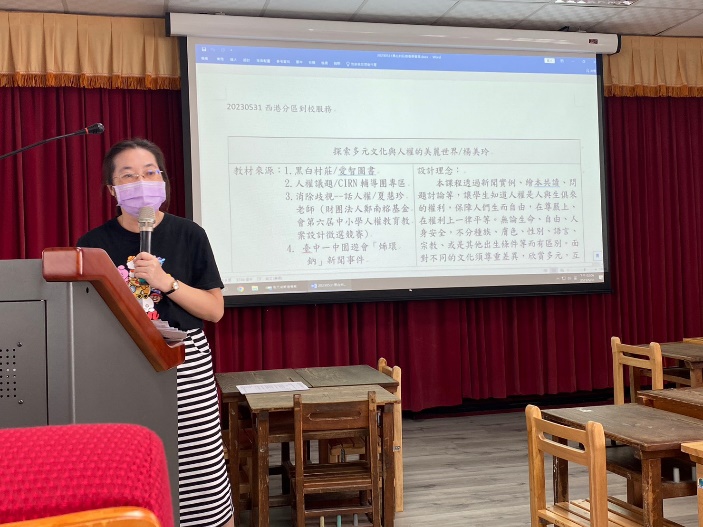 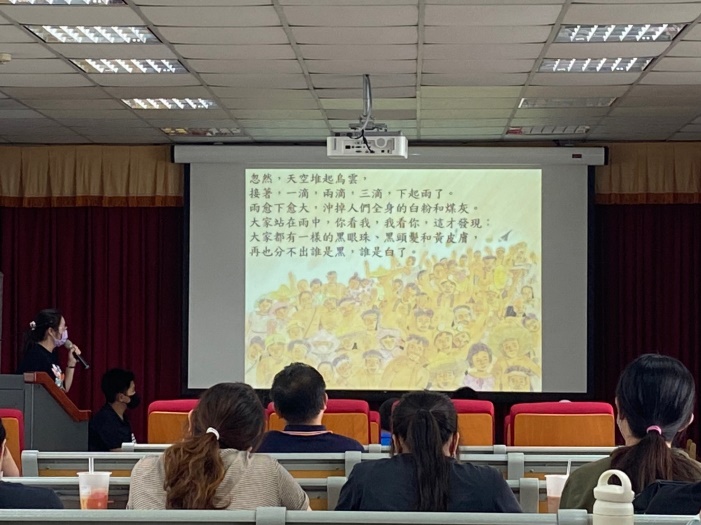 黑白村莊故事探討黑白村莊故事探討黑白村莊故事探討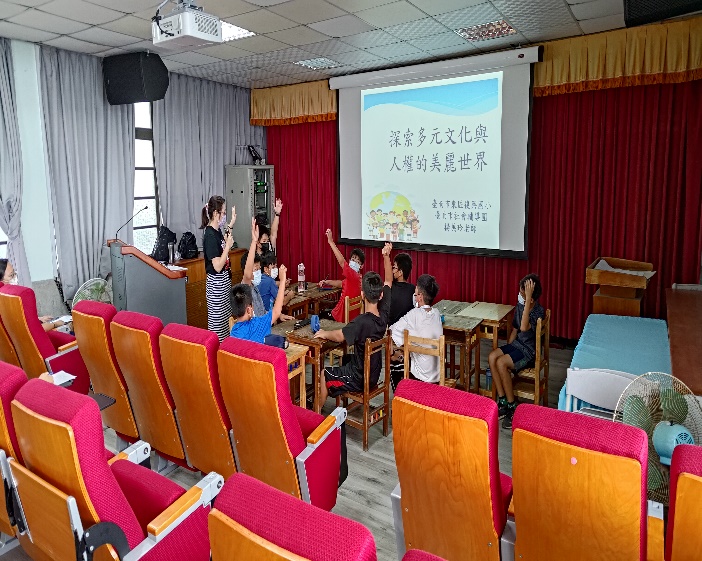 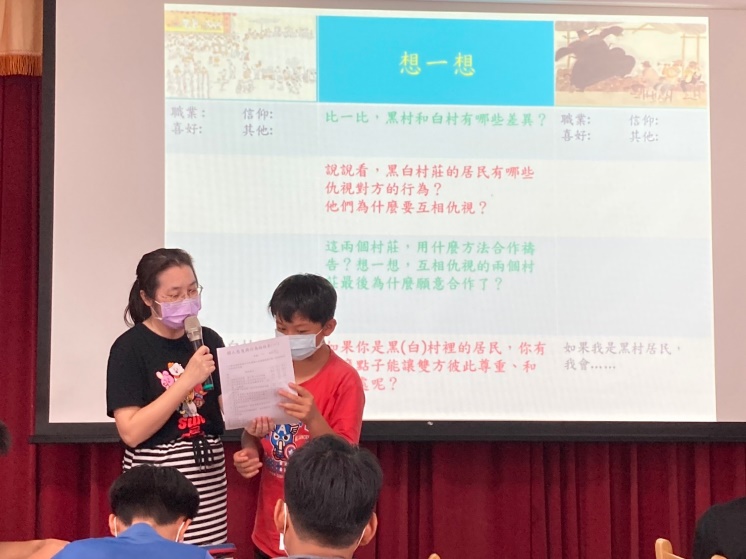 學生分組討論：比一比，黑村和白村有哪些差異？說說看，黑白村莊的居民有哪些仇視對方的行為？他們為什麼要互相仇視？這兩個村莊，用什麼方法合作禱告？想一想，互相仇視的兩個村莊最後為什麼願意合作了？如果你是黑(白)村裡的居民，你有什麼點子能讓雙方彼此尊重、和平相處呢？學生分組討論：比一比，黑村和白村有哪些差異？說說看，黑白村莊的居民有哪些仇視對方的行為？他們為什麼要互相仇視？這兩個村莊，用什麼方法合作禱告？想一想，互相仇視的兩個村莊最後為什麼願意合作了？如果你是黑(白)村裡的居民，你有什麼點子能讓雙方彼此尊重、和平相處呢？學生分組討論：比一比，黑村和白村有哪些差異？說說看，黑白村莊的居民有哪些仇視對方的行為？他們為什麼要互相仇視？這兩個村莊，用什麼方法合作禱告？想一想，互相仇視的兩個村莊最後為什麼願意合作了？如果你是黑(白)村裡的居民，你有什麼點子能讓雙方彼此尊重、和平相處呢？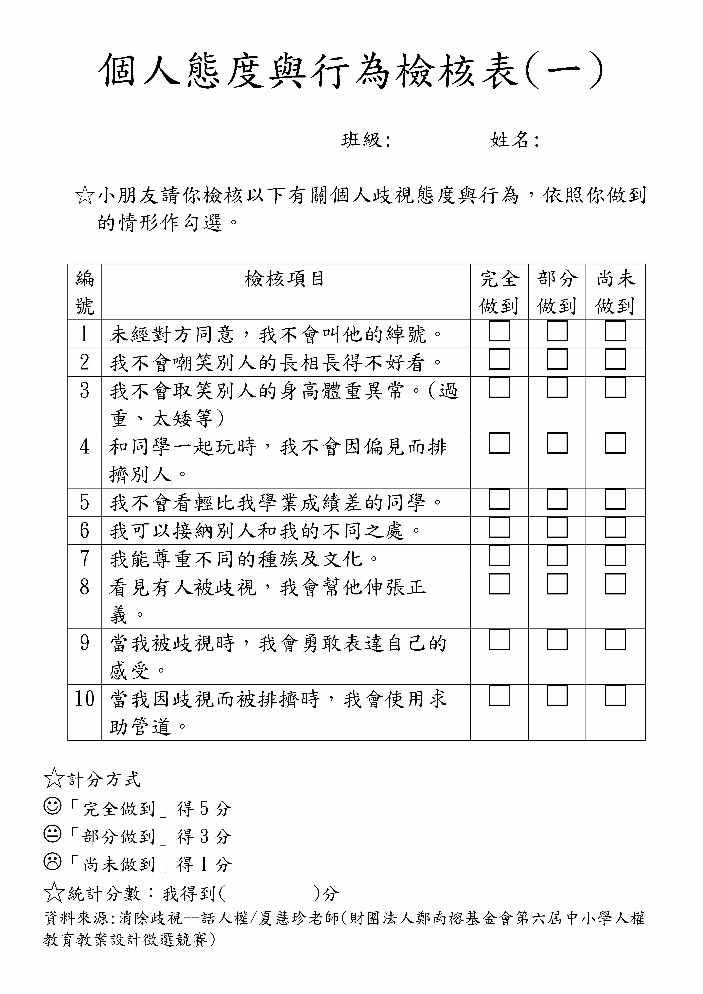 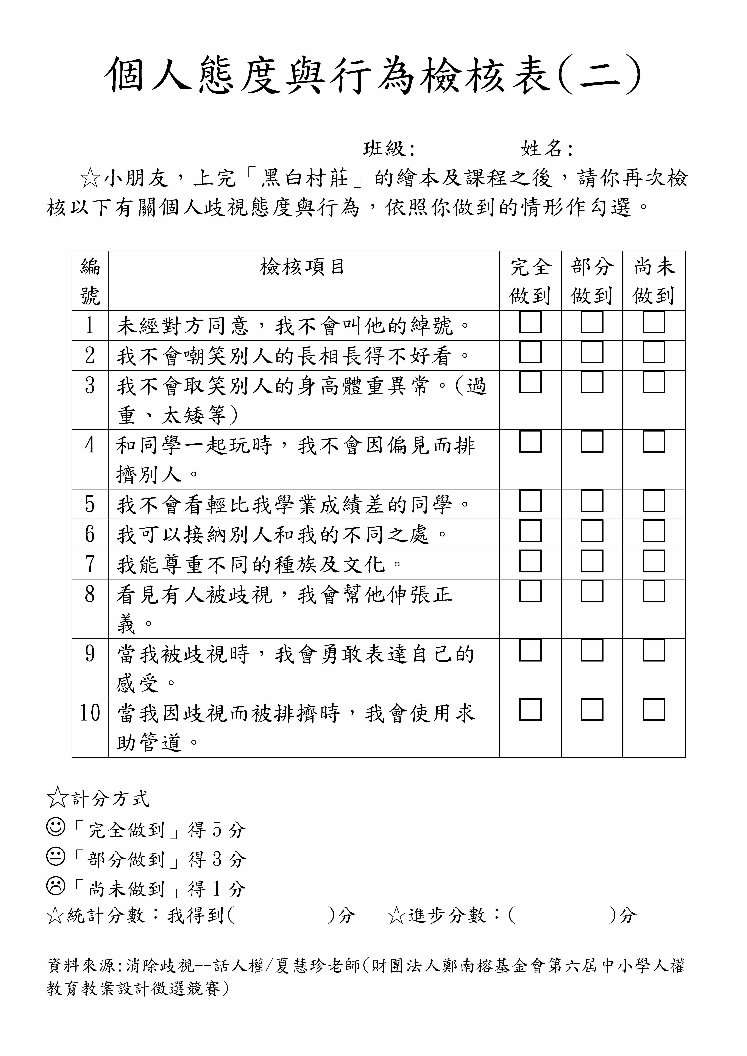 討論前：學生填寫個人態度與行為檢核表(一)討論後：學生填寫個人態度與行為檢核表(二)比較和先前填寫的結果是否有所不同討論前：學生填寫個人態度與行為檢核表(一)討論後：學生填寫個人態度與行為檢核表(二)比較和先前填寫的結果是否有所不同討論前：學生填寫個人態度與行為檢核表(一)討論後：學生填寫個人態度與行為檢核表(二)比較和先前填寫的結果是否有所不同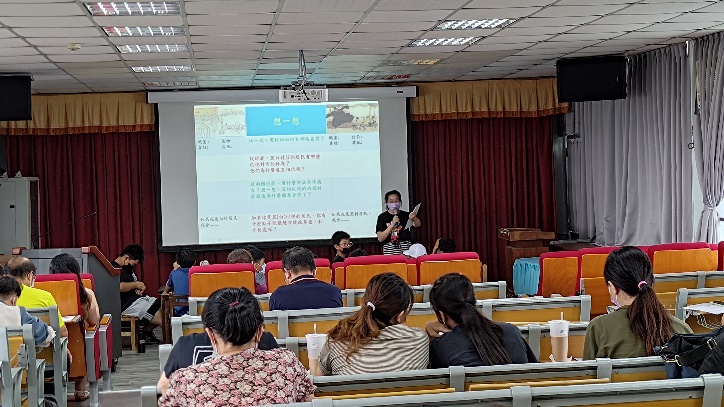 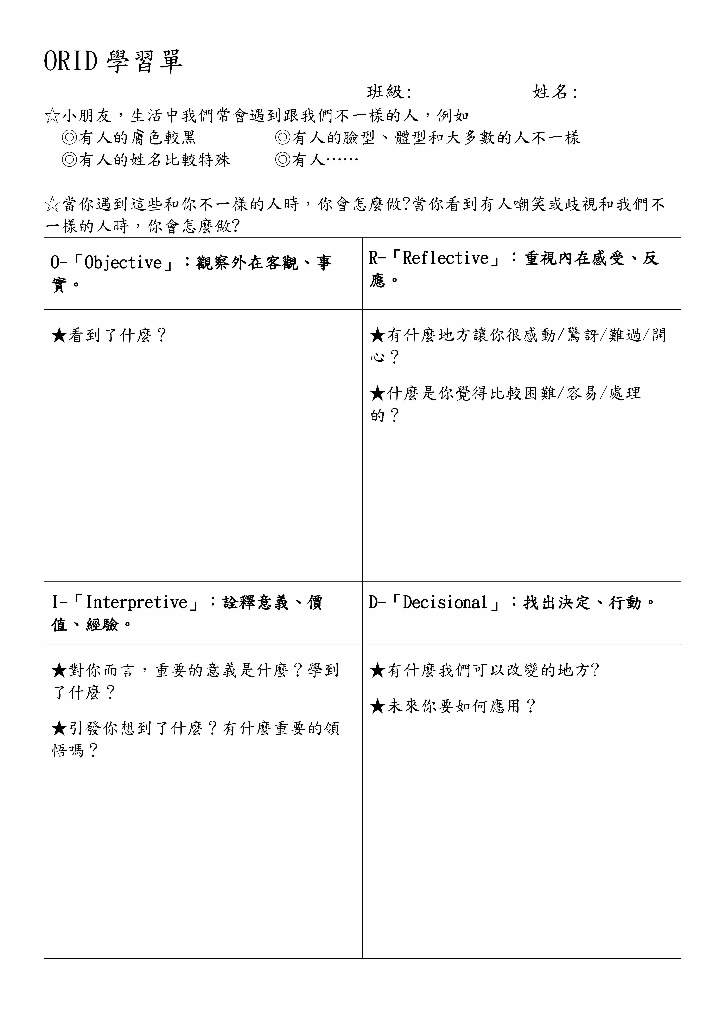 教師做出結論：人與人之間必然存在差異，只有透過相互了解，才能彼此包容。就如同《黑白村莊》的居民有不同的信仰和喜好。人們雖然在外表、成績、家境、宗教和種族等方面有不同的差異，但是彼此應該學習包容。所謂的包容就是要尊重差異，欣賞不同教師做出結論：人與人之間必然存在差異，只有透過相互了解，才能彼此包容。就如同《黑白村莊》的居民有不同的信仰和喜好。人們雖然在外表、成績、家境、宗教和種族等方面有不同的差異，但是彼此應該學習包容。所謂的包容就是要尊重差異，欣賞不同教師做出結論：人與人之間必然存在差異，只有透過相互了解，才能彼此包容。就如同《黑白村莊》的居民有不同的信仰和喜好。人們雖然在外表、成績、家境、宗教和種族等方面有不同的差異，但是彼此應該學習包容。所謂的包容就是要尊重差異，欣賞不同三、結語與分享：美鈴老師、怡芳校長三、結語與分享：美鈴老師、怡芳校長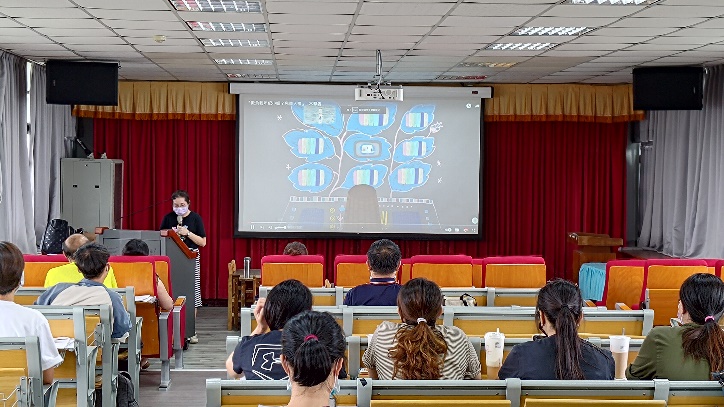 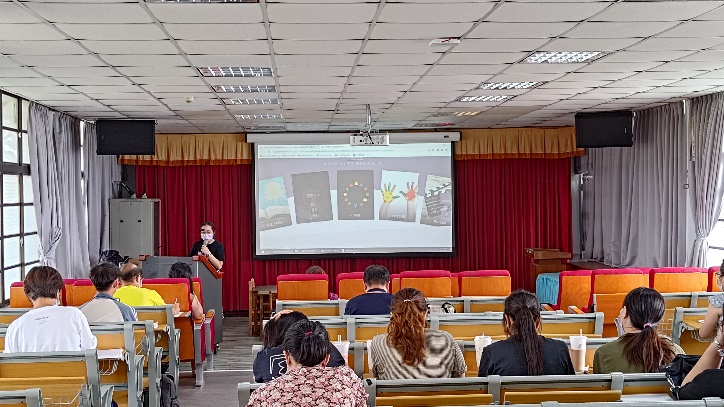 美玲老師分享參考資源：『欺負我年紀小嗎？兒童人權』 - 木擊者https://www.youtube.com/watch?v=G2xe-fOW9ks「教育部繪本篇」《現在開始 說我們的話》完整版https://www.youtube.com/watch?v=fBLAvp6W3Yc世界人權日 回顧著名人權鬥士(上) | 大紀元 (epochtimes.com)綠島人權燈塔  人，你有權利  https://www.humanrights.moj.gov.tw/人權大步走我家是聯合國 https://www.books.com.tw/products/0010591728難民：世界上最悲傷的旅人 https://www.books.com.tw/products/0010852034新住民子女教育資源網 https://newres.k12ea.gov.tw/homehttps://www.amnesty.tw/index.php/ 國際特赦組織臺灣分會https://sites.google.com/view/hr1210/%E9%A6%96%E9%A0%81?authuser=0十二年國教 人權教育議題 實質內涵網路平台新北市政府教育局國際教育資訊網－多元文化教育https://www.international-education.ntpc.edu.tw/homehttps://www.ptskids.tw/second/1?gclid=CjwKCAjw1MajBhAcEiwAagW9MaWr9cIHmdJlcFztEkM0BJMSPsBxSZXS2ZJ80wN2fukkhEaaP4AkhoC_0IQAvD_BwE 公視兒少資源網https://cirn.moe.edu.tw/Module/index.aspx?sid=1126CIRN中央輔導團 議題教學美玲老師分享參考資源：『欺負我年紀小嗎？兒童人權』 - 木擊者https://www.youtube.com/watch?v=G2xe-fOW9ks「教育部繪本篇」《現在開始 說我們的話》完整版https://www.youtube.com/watch?v=fBLAvp6W3Yc世界人權日 回顧著名人權鬥士(上) | 大紀元 (epochtimes.com)綠島人權燈塔  人，你有權利  https://www.humanrights.moj.gov.tw/人權大步走我家是聯合國 https://www.books.com.tw/products/0010591728難民：世界上最悲傷的旅人 https://www.books.com.tw/products/0010852034新住民子女教育資源網 https://newres.k12ea.gov.tw/homehttps://www.amnesty.tw/index.php/ 國際特赦組織臺灣分會https://sites.google.com/view/hr1210/%E9%A6%96%E9%A0%81?authuser=0十二年國教 人權教育議題 實質內涵網路平台新北市政府教育局國際教育資訊網－多元文化教育https://www.international-education.ntpc.edu.tw/homehttps://www.ptskids.tw/second/1?gclid=CjwKCAjw1MajBhAcEiwAagW9MaWr9cIHmdJlcFztEkM0BJMSPsBxSZXS2ZJ80wN2fukkhEaaP4AkhoC_0IQAvD_BwE 公視兒少資源網https://cirn.moe.edu.tw/Module/index.aspx?sid=1126CIRN中央輔導團 議題教學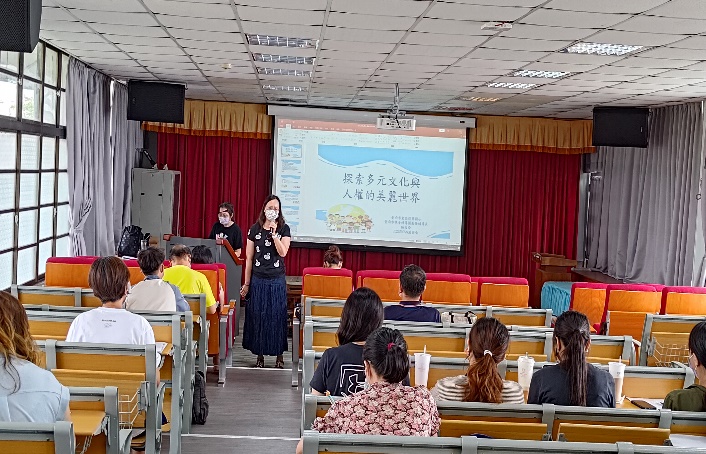 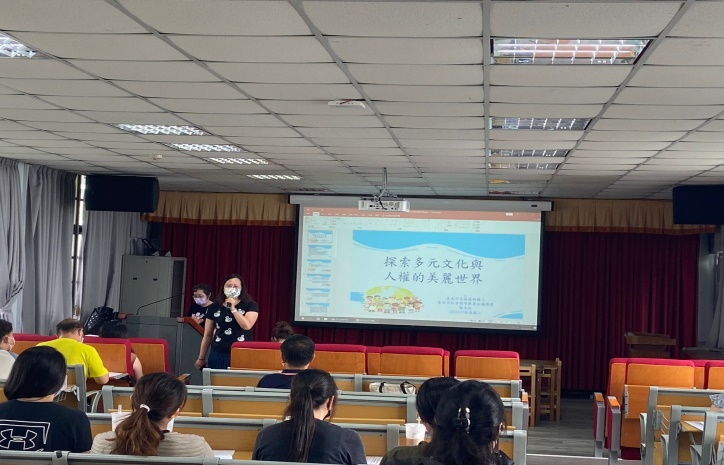 結語(怡芳校長)：感謝所有參與的老師，期望所有老師可以藉由教學的分享與資源的提供，讓老師回學校教學時能嘗試不同的議題融入與討論方式。結語(怡芳校長)：感謝所有參與的老師，期望所有老師可以藉由教學的分享與資源的提供，讓老師回學校教學時能嘗試不同的議題融入與討論方式。